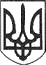 РЕШЕТИЛІВСЬКА МІСЬКА РАДАПОЛТАВСЬКОЇ ОБЛАСТІРОЗПОРЯДЖЕННЯ20 квітня 2021 року   			                                                                  № 114	Керуючись Законом України „Про місцеве самоврядування в Україні”, „Про присвоєння юридичним особам та об’єктам права власності імен (псевдонімів) фізичних осіб, ювілейних та святкових дат, назв і дат історичних подій”, постановою Кабінету Міністрів України від 24.10.2012 № 989 „Про затвердження Порядку проведення громадського обговорення під час розгляду питань про присвоєння юридичним особам та об’єктам права власності, які за ними закріплені, об’єктам права власності, які належать фізичним особам, імен (псевдонімів) фізичних осіб, ювілейних та святкових дат, назв і дат історичних подій” та враховуючи Протокол Регіональної комісії з питань техногенно-екологічної безпеки і надзвичайних ситуацій Полтавської області від 13 квітня 2021 року №8/2021ЗОБОВ’ЯЗУЮ:            1. Внести           зміни       до         розпорядження        міського        голови від 01 квітня 2021 року № 89 „Про проведення громадських слухань щодо встановлення пам’ятника „Борцям за волю та незалежність України” на території м. Решетилівка” , а саме пункт 2 викласти в такій редакції:	„2. Місцем проведення громадських слухань визначити актову залу ЦКД „Оберіг” (м. Решетилівка, вул. Покровська, 19); дату і час проведення громадських слухань відкласти на невизначений термін до окремого розпорядження”. 	            2. Відділу організаційно-інформаційної роботи, документообігу та управління персоналом виконавчого комітету міської ради (Кулик Н.І.) оприлюднити дане розпорядження на офіційному сайті міської ради для забезпечення доступу громадськості до зазначеної інформації.Секретар міської ради                                                          Т.А. Малиш Про    внесення змін до розпорядження міського голови від 01 квітня 2021 року № 89 „Про проведення громадських слухань щодо встановлення пам’ятника „Борцям за волю та незалежність України” на території м. Решетилівка”